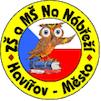 Základní škola a Mateřská škola Havířov-Město Na Nábřeží, příspěvková organizaceZákladní škola a Mateřská škola Havířov-Město Na Nábřeží, příspěvková organizaceZákladní škola a Mateřská škola Havířov-Město Na Nábřeží, příspěvková organizaceZákladní škola a Mateřská škola Havířov-Město Na Nábřeží, příspěvková organizaceZákladní škola a Mateřská škola Havířov-Město Na Nábřeží, příspěvková organizaceZákladní škola a Mateřská škola Havířov-Město Na Nábřeží, příspěvková organizaceZákladní škola a Mateřská škola Havířov-Město Na Nábřeží, příspěvková organizaceZákladní škola a Mateřská škola Havířov-Město Na Nábřeží, příspěvková organizaceZákladní škola a Mateřská škola Havířov-Město Na Nábřeží, příspěvková organizaceZákladní škola a Mateřská škola Havířov-Město Na Nábřeží, příspěvková organizaceZákladní škola a Mateřská škola Havířov-Město Na Nábřeží, příspěvková organizaceZákladní škola a Mateřská škola Havířov-Město Na Nábřeží, příspěvková organizaceZákladní škola a Mateřská škola Havířov-Město Na Nábřeží, příspěvková organizaceZákladní škola a Mateřská škola Havířov-Město Na Nábřeží, příspěvková organizaceZákladní škola a Mateřská škola Havířov-Město Na Nábřeží, příspěvková organizaceZákladní škola a Mateřská škola Havířov-Město Na Nábřeží, příspěvková organizaceZákladní škola a Mateřská škola Havířov-Město Na Nábřeží, příspěvková organizaceZákladní škola a Mateřská škola Havířov-Město Na Nábřeží, příspěvková organizaceZákladní škola a Mateřská škola Havířov-Město Na Nábřeží, příspěvková organizaceZákladní škola a Mateřská škola Havířov-Město Na Nábřeží, příspěvková organizaceZákladní škola a Mateřská škola Havířov-Město Na Nábřeží, příspěvková organizaceZákladní škola a Mateřská škola Havířov-Město Na Nábřeží, příspěvková organizaceZákladní škola a Mateřská škola Havířov-Město Na Nábřeží, příspěvková organizaceZákladní škola a Mateřská škola Havířov-Město Na Nábřeží, příspěvková organizaceZákladní škola a Mateřská škola Havířov-Město Na Nábřeží, příspěvková organizaceZákladní škola a Mateřská škola Havířov-Město Na Nábřeží, příspěvková organizaceZákladní škola a Mateřská škola Havířov-Město Na Nábřeží, příspěvková organizaceZákladní škola a Mateřská škola Havířov-Město Na Nábřeží, příspěvková organizaceNa Nábřeží 1374/49, 736 01  Havířov-MěstoNa Nábřeží 1374/49, 736 01  Havířov-MěstoNa Nábřeží 1374/49, 736 01  Havířov-MěstoNa Nábřeží 1374/49, 736 01  Havířov-MěstoNa Nábřeží 1374/49, 736 01  Havířov-MěstoNa Nábřeží 1374/49, 736 01  Havířov-MěstoNa Nábřeží 1374/49, 736 01  Havířov-MěstoNa Nábřeží 1374/49, 736 01  Havířov-MěstoNa Nábřeží 1374/49, 736 01  Havířov-MěstoNa Nábřeží 1374/49, 736 01  Havířov-MěstoNa Nábřeží 1374/49, 736 01  Havířov-MěstoNa Nábřeží 1374/49, 736 01  Havířov-MěstoNa Nábřeží 1374/49, 736 01  Havířov-MěstoNa Nábřeží 1374/49, 736 01  Havířov-MěstoNa Nábřeží 1374/49, 736 01  Havířov-MěstoNa Nábřeží 1374/49, 736 01  Havířov-MěstoNa Nábřeží 1374/49, 736 01  Havířov-MěstoNa Nábřeží 1374/49, 736 01  Havířov-MěstoNa Nábřeží 1374/49, 736 01  Havířov-MěstoNa Nábřeží 1374/49, 736 01  Havířov-MěstoNa Nábřeží 1374/49, 736 01  Havířov-MěstoNa Nábřeží 1374/49, 736 01  Havířov-MěstoNa Nábřeží 1374/49, 736 01  Havířov-MěstoNa Nábřeží 1374/49, 736 01  Havířov-MěstoNa Nábřeží 1374/49, 736 01  Havířov-MěstoNa Nábřeží 1374/49, 736 01  Havířov-MěstoNa Nábřeží 1374/49, 736 01  Havířov-MěstoNa Nábřeží 1374/49, 736 01  Havířov-MěstoŽÁDOST O ODKLAD POVINNÉ ŠKOLNÍ DOCHÁZKY – 2023/24ŽÁDOST O ODKLAD POVINNÉ ŠKOLNÍ DOCHÁZKY – 2023/24ŽÁDOST O ODKLAD POVINNÉ ŠKOLNÍ DOCHÁZKY – 2023/24ŽÁDOST O ODKLAD POVINNÉ ŠKOLNÍ DOCHÁZKY – 2023/24ŽÁDOST O ODKLAD POVINNÉ ŠKOLNÍ DOCHÁZKY – 2023/24ŽÁDOST O ODKLAD POVINNÉ ŠKOLNÍ DOCHÁZKY – 2023/24ŽÁDOST O ODKLAD POVINNÉ ŠKOLNÍ DOCHÁZKY – 2023/24ŽÁDOST O ODKLAD POVINNÉ ŠKOLNÍ DOCHÁZKY – 2023/24ŽÁDOST O ODKLAD POVINNÉ ŠKOLNÍ DOCHÁZKY – 2023/24ŽÁDOST O ODKLAD POVINNÉ ŠKOLNÍ DOCHÁZKY – 2023/24ŽÁDOST O ODKLAD POVINNÉ ŠKOLNÍ DOCHÁZKY – 2023/24ŽÁDOST O ODKLAD POVINNÉ ŠKOLNÍ DOCHÁZKY – 2023/24ŽÁDOST O ODKLAD POVINNÉ ŠKOLNÍ DOCHÁZKY – 2023/24ŽÁDOST O ODKLAD POVINNÉ ŠKOLNÍ DOCHÁZKY – 2023/24ŽÁDOST O ODKLAD POVINNÉ ŠKOLNÍ DOCHÁZKY – 2023/24ŽÁDOST O ODKLAD POVINNÉ ŠKOLNÍ DOCHÁZKY – 2023/24ŽÁDOST O ODKLAD POVINNÉ ŠKOLNÍ DOCHÁZKY – 2023/24ŽÁDOST O ODKLAD POVINNÉ ŠKOLNÍ DOCHÁZKY – 2023/24ŽÁDOST O ODKLAD POVINNÉ ŠKOLNÍ DOCHÁZKY – 2023/24ŽÁDOST O ODKLAD POVINNÉ ŠKOLNÍ DOCHÁZKY – 2023/24ŽÁDOST O ODKLAD POVINNÉ ŠKOLNÍ DOCHÁZKY – 2023/24ŽÁDOST O ODKLAD POVINNÉ ŠKOLNÍ DOCHÁZKY – 2023/24ŽÁDOST O ODKLAD POVINNÉ ŠKOLNÍ DOCHÁZKY – 2023/24ŽÁDOST O ODKLAD POVINNÉ ŠKOLNÍ DOCHÁZKY – 2023/24ŽÁDOST O ODKLAD POVINNÉ ŠKOLNÍ DOCHÁZKY – 2023/24ŽÁDOST O ODKLAD POVINNÉ ŠKOLNÍ DOCHÁZKY – 2023/24ŽÁDOST O ODKLAD POVINNÉ ŠKOLNÍ DOCHÁZKY – 2023/24ŽÁDOST O ODKLAD POVINNÉ ŠKOLNÍ DOCHÁZKY – 2023/24ŽÁDOST O ODKLAD POVINNÉ ŠKOLNÍ DOCHÁZKY – 2023/24ŽÁDOST O ODKLAD POVINNÉ ŠKOLNÍ DOCHÁZKY – 2023/24ŽÁDOST O ODKLAD POVINNÉ ŠKOLNÍ DOCHÁZKY – 2023/24ŽÁDOST O ODKLAD POVINNÉ ŠKOLNÍ DOCHÁZKY – 2023/24ŽÁDOST O ODKLAD POVINNÉ ŠKOLNÍ DOCHÁZKY – 2023/24ŽÁDOST O ODKLAD POVINNÉ ŠKOLNÍ DOCHÁZKY – 2023/24ŽÁDOST O ODKLAD POVINNÉ ŠKOLNÍ DOCHÁZKY – 2023/24ŽÁDOST O ODKLAD POVINNÉ ŠKOLNÍ DOCHÁZKY – 2023/24ŽÁDOST O ODKLAD POVINNÉ ŠKOLNÍ DOCHÁZKY – 2023/24ŽÁDOST O ODKLAD POVINNÉ ŠKOLNÍ DOCHÁZKY – 2023/24ŽÁDOST O ODKLAD POVINNÉ ŠKOLNÍ DOCHÁZKY – 2023/24ŽÁDOST O ODKLAD POVINNÉ ŠKOLNÍ DOCHÁZKY – 2023/24ŽÁDOST O ODKLAD POVINNÉ ŠKOLNÍ DOCHÁZKY – 2023/24ŽÁDOST O ODKLAD POVINNÉ ŠKOLNÍ DOCHÁZKY – 2023/24ŽÁDOST O ODKLAD POVINNÉ ŠKOLNÍ DOCHÁZKY – 2023/24ŽÁDOST O ODKLAD POVINNÉ ŠKOLNÍ DOCHÁZKY – 2023/24ŽÁDOST O ODKLAD POVINNÉ ŠKOLNÍ DOCHÁZKY – 2023/24ŽÁDOST O ODKLAD POVINNÉ ŠKOLNÍ DOCHÁZKY – 2023/24ŽÁDOST O ODKLAD POVINNÉ ŠKOLNÍ DOCHÁZKY – 2023/24ŽÁDOST O ODKLAD POVINNÉ ŠKOLNÍ DOCHÁZKY – 2023/24ŽÁDOST O ODKLAD POVINNÉ ŠKOLNÍ DOCHÁZKY – 2023/24ŽÁDOST O ODKLAD POVINNÉ ŠKOLNÍ DOCHÁZKY – 2023/24ŽÁDOST O ODKLAD POVINNÉ ŠKOLNÍ DOCHÁZKY – 2023/24ŽÁDOST O ODKLAD POVINNÉ ŠKOLNÍ DOCHÁZKY – 2023/24ŽÁDOST O ODKLAD POVINNÉ ŠKOLNÍ DOCHÁZKY – 2023/24ŽÁDOST O ODKLAD POVINNÉ ŠKOLNÍ DOCHÁZKY – 2023/24ŽÁDOST O ODKLAD POVINNÉ ŠKOLNÍ DOCHÁZKY – 2023/24ŽÁDOST O ODKLAD POVINNÉ ŠKOLNÍ DOCHÁZKY – 2023/24ŽÁDOST O ODKLAD POVINNÉ ŠKOLNÍ DOCHÁZKY – 2023/24ŽÁDOST O ODKLAD POVINNÉ ŠKOLNÍ DOCHÁZKY – 2023/24ŽÁDOST O ODKLAD POVINNÉ ŠKOLNÍ DOCHÁZKY – 2023/24ŽÁDOST O ODKLAD POVINNÉ ŠKOLNÍ DOCHÁZKY – 2023/24registrační číslo žáka: registrační číslo žáka: registrační číslo žáka: registrační číslo žáka: registrační číslo žáka: registrační číslo žáka: registrační číslo žáka: registrační číslo žáka: registrační číslo žáka: registrační číslo žáka: registrační číslo žáka: registrační číslo žáka: registrační číslo žáka: registrační číslo žáka: registrační číslo žáka: registrační číslo žáka: registrační číslo žáka: registrační číslo žáka: registrační číslo žáka: registrační číslo žáka: registrační číslo žáka: registrační číslo žáka: registrační číslo žáka: registrační číslo žáka: registrační číslo žáka: registrační číslo žáka: registrační číslo žáka: registrační číslo žáka: registrační číslo žáka: registrační číslo žáka: registrační číslo žáka: registrační číslo žáka: registrační číslo žáka: registrační číslo žáka: registrační číslo žáka: 1. Žadatel (zákonný zástupce dítěte):1. Žadatel (zákonný zástupce dítěte):1. Žadatel (zákonný zástupce dítěte):1. Žadatel (zákonný zástupce dítěte):1. Žadatel (zákonný zástupce dítěte):1. Žadatel (zákonný zástupce dítěte):1. Žadatel (zákonný zástupce dítěte):1. Žadatel (zákonný zástupce dítěte):1. Žadatel (zákonný zástupce dítěte):1. Žadatel (zákonný zástupce dítěte):1. Žadatel (zákonný zástupce dítěte):1. Žadatel (zákonný zástupce dítěte):1. Žadatel (zákonný zástupce dítěte):1. Žadatel (zákonný zástupce dítěte):1. Žadatel (zákonný zástupce dítěte):1. Žadatel (zákonný zástupce dítěte):1. Žadatel (zákonný zástupce dítěte):1. Žadatel (zákonný zástupce dítěte):1. Žadatel (zákonný zástupce dítěte):1. Žadatel (zákonný zástupce dítěte):1. Žadatel (zákonný zástupce dítěte):1. Žadatel (zákonný zástupce dítěte):1. Žadatel (zákonný zástupce dítěte):1. Žadatel (zákonný zástupce dítěte):1. Žadatel (zákonný zástupce dítěte):1. Žadatel (zákonný zástupce dítěte):1. Žadatel (zákonný zástupce dítěte):1. Žadatel (zákonný zástupce dítěte):1. Žadatel (zákonný zástupce dítěte):1. Žadatel (zákonný zástupce dítěte):1. Žadatel (zákonný zástupce dítěte):1. Žadatel (zákonný zástupce dítěte):1. Žadatel (zákonný zástupce dítěte):1. Žadatel (zákonný zástupce dítěte):1. Žadatel (zákonný zástupce dítěte):Jméno a příjmení:Jméno a příjmení:Jméno a příjmení:Jméno a příjmení:Jméno a příjmení:Jméno a příjmení:Jméno a příjmení:Jméno a příjmení:Jméno a příjmení:Jméno a příjmení:Jméno a příjmení:Jméno a příjmení:Místo trvalého pobytu:Místo trvalého pobytu:Místo trvalého pobytu:Místo trvalého pobytu:Místo trvalého pobytu:Místo trvalého pobytu:Místo trvalého pobytu:Místo trvalého pobytu:Místo trvalého pobytu:Místo trvalého pobytu:Místo trvalého pobytu:Místo trvalého pobytu:Adresa pro doručování: *)Adresa pro doručování: *)Adresa pro doručování: *)Adresa pro doručování: *)Adresa pro doručování: *)Adresa pro doručování: *)Adresa pro doručování: *)Adresa pro doručování: *)Adresa pro doručování: *)Adresa pro doručování: *)Adresa pro doručování: *)Adresa pro doručování: *)Datum narození:Datum narození:Datum narození:Datum narození:Datum narození:Datum narození:Datum narození:Datum narození:Datum narození:Datum narození:Datum narození:Datum narození:Telefon:Telefon:Telefon:Telefon:Telefon:Telefon:Telefon:Telefon:Telefon:Telefon:Telefon:Telefon:e-mail:e-mail:*) vyplňte, pokud je odlišná od místa trvalého pobytu*) vyplňte, pokud je odlišná od místa trvalého pobytu*) vyplňte, pokud je odlišná od místa trvalého pobytu*) vyplňte, pokud je odlišná od místa trvalého pobytu*) vyplňte, pokud je odlišná od místa trvalého pobytu*) vyplňte, pokud je odlišná od místa trvalého pobytu*) vyplňte, pokud je odlišná od místa trvalého pobytu*) vyplňte, pokud je odlišná od místa trvalého pobytu*) vyplňte, pokud je odlišná od místa trvalého pobytu*) vyplňte, pokud je odlišná od místa trvalého pobytu*) vyplňte, pokud je odlišná od místa trvalého pobytu*) vyplňte, pokud je odlišná od místa trvalého pobytu*) vyplňte, pokud je odlišná od místa trvalého pobytu*) vyplňte, pokud je odlišná od místa trvalého pobytu*) vyplňte, pokud je odlišná od místa trvalého pobytu*) vyplňte, pokud je odlišná od místa trvalého pobytu*) vyplňte, pokud je odlišná od místa trvalého pobytu*) vyplňte, pokud je odlišná od místa trvalého pobytu*) vyplňte, pokud je odlišná od místa trvalého pobytu*) vyplňte, pokud je odlišná od místa trvalého pobytu*) vyplňte, pokud je odlišná od místa trvalého pobytu*) vyplňte, pokud je odlišná od místa trvalého pobytu*) vyplňte, pokud je odlišná od místa trvalého pobytu*) vyplňte, pokud je odlišná od místa trvalého pobytu*) vyplňte, pokud je odlišná od místa trvalého pobytu*) vyplňte, pokud je odlišná od místa trvalého pobytu*) vyplňte, pokud je odlišná od místa trvalého pobytu*) vyplňte, pokud je odlišná od místa trvalého pobytu*) vyplňte, pokud je odlišná od místa trvalého pobytu*) vyplňte, pokud je odlišná od místa trvalého pobytu*) vyplňte, pokud je odlišná od místa trvalého pobytu*) vyplňte, pokud je odlišná od místa trvalého pobytu*) vyplňte, pokud je odlišná od místa trvalého pobytu*) vyplňte, pokud je odlišná od místa trvalého pobytu*) vyplňte, pokud je odlišná od místa trvalého pobytu2. Ředitel školy:2. Ředitel školy:2. Ředitel školy:2. Ředitel školy:2. Ředitel školy:2. Ředitel školy:2. Ředitel školy:2. Ředitel školy:2. Ředitel školy:2. Ředitel školy:2. Ředitel školy:2. Ředitel školy:2. Ředitel školy:2. Ředitel školy:2. Ředitel školy:2. Ředitel školy:2. Ředitel školy:2. Ředitel školy:2. Ředitel školy:2. Ředitel školy:2. Ředitel školy:2. Ředitel školy:2. Ředitel školy:2. Ředitel školy:2. Ředitel školy:2. Ředitel školy:2. Ředitel školy:2. Ředitel školy:2. Ředitel školy:2. Ředitel školy:2. Ředitel školy:2. Ředitel školy:2. Ředitel školy:2. Ředitel školy:2. Ředitel školy:Jméno, příjmení, titul:Jméno, příjmení, titul:Jméno, příjmení, titul:Jméno, příjmení, titul:Jméno, příjmení, titul:Jméno, příjmení, titul:Jméno, příjmení, titul:Jméno, příjmení, titul:Jméno, příjmení, titul:Jméno, příjmení, titul:Jméno, příjmení, titul:Jméno, příjmení, titul:Svatopluk Novák, PaedDr.Svatopluk Novák, PaedDr.Svatopluk Novák, PaedDr.Svatopluk Novák, PaedDr.Svatopluk Novák, PaedDr.Svatopluk Novák, PaedDr.Svatopluk Novák, PaedDr.Svatopluk Novák, PaedDr.Svatopluk Novák, PaedDr.Svatopluk Novák, PaedDr.Svatopluk Novák, PaedDr.Svatopluk Novák, PaedDr.Svatopluk Novák, PaedDr.Svatopluk Novák, PaedDr.Svatopluk Novák, PaedDr.Svatopluk Novák, PaedDr.Svatopluk Novák, PaedDr.Svatopluk Novák, PaedDr.Svatopluk Novák, PaedDr.Svatopluk Novák, PaedDr.Svatopluk Novák, PaedDr.Svatopluk Novák, PaedDr.Svatopluk Novák, PaedDr.Škola:Škola:Škola:Škola:Škola:Škola:Škola:Škola:Škola:Škola:Škola:Škola:Základní škola a Mateřksá škola Havířov-Město Na NábřežíZákladní škola a Mateřksá škola Havířov-Město Na NábřežíZákladní škola a Mateřksá škola Havířov-Město Na NábřežíZákladní škola a Mateřksá škola Havířov-Město Na NábřežíZákladní škola a Mateřksá škola Havířov-Město Na NábřežíZákladní škola a Mateřksá škola Havířov-Město Na NábřežíZákladní škola a Mateřksá škola Havířov-Město Na NábřežíZákladní škola a Mateřksá škola Havířov-Město Na NábřežíZákladní škola a Mateřksá škola Havířov-Město Na NábřežíZákladní škola a Mateřksá škola Havířov-Město Na NábřežíZákladní škola a Mateřksá škola Havířov-Město Na NábřežíZákladní škola a Mateřksá škola Havířov-Město Na NábřežíZákladní škola a Mateřksá škola Havířov-Město Na NábřežíZákladní škola a Mateřksá škola Havířov-Město Na NábřežíZákladní škola a Mateřksá škola Havířov-Město Na NábřežíZákladní škola a Mateřksá škola Havířov-Město Na NábřežíZákladní škola a Mateřksá škola Havířov-Město Na NábřežíZákladní škola a Mateřksá škola Havířov-Město Na NábřežíZákladní škola a Mateřksá škola Havířov-Město Na NábřežíZákladní škola a Mateřksá škola Havířov-Město Na NábřežíZákladní škola a Mateřksá škola Havířov-Město Na NábřežíZákladní škola a Mateřksá škola Havířov-Město Na NábřežíZákladní škola a Mateřksá škola Havířov-Město Na Nábřežípříspěvková organizacepříspěvková organizacepříspěvková organizacepříspěvková organizacepříspěvková organizacepříspěvková organizacepříspěvková organizacepříspěvková organizacepříspěvková organizacepříspěvková organizacepříspěvková organizacepříspěvková organizacepříspěvková organizacepříspěvková organizacepříspěvková organizacepříspěvková organizacepříspěvková organizacepříspěvková organizacepříspěvková organizacepříspěvková organizacepříspěvková organizacepříspěvková organizacepříspěvková organizaceAdresa školy:Adresa školy:Adresa školy:Adresa školy:Adresa školy:Adresa školy:Adresa školy:Adresa školy:Adresa školy:Adresa školy:Adresa školy:Adresa školy:Na Nábřeží 1374/49, 736 01  Havířov-MěstoNa Nábřeží 1374/49, 736 01  Havířov-MěstoNa Nábřeží 1374/49, 736 01  Havířov-MěstoNa Nábřeží 1374/49, 736 01  Havířov-MěstoNa Nábřeží 1374/49, 736 01  Havířov-MěstoNa Nábřeží 1374/49, 736 01  Havířov-MěstoNa Nábřeží 1374/49, 736 01  Havířov-MěstoNa Nábřeží 1374/49, 736 01  Havířov-MěstoNa Nábřeží 1374/49, 736 01  Havířov-MěstoNa Nábřeží 1374/49, 736 01  Havířov-MěstoNa Nábřeží 1374/49, 736 01  Havířov-MěstoNa Nábřeží 1374/49, 736 01  Havířov-MěstoNa Nábřeží 1374/49, 736 01  Havířov-MěstoNa Nábřeží 1374/49, 736 01  Havířov-MěstoNa Nábřeží 1374/49, 736 01  Havířov-MěstoNa Nábřeží 1374/49, 736 01  Havířov-MěstoNa Nábřeží 1374/49, 736 01  Havířov-MěstoNa Nábřeží 1374/49, 736 01  Havířov-MěstoNa Nábřeží 1374/49, 736 01  Havířov-MěstoNa Nábřeží 1374/49, 736 01  Havířov-MěstoNa Nábřeží 1374/49, 736 01  Havířov-MěstoNa Nábřeží 1374/49, 736 01  Havířov-MěstoNa Nábřeží 1374/49, 736 01  Havířov-MěstoPodle § 37 odst. 1 zákona č. 561/2004 Sb., o předškolním, základním, středním, vyšším odborném a jiném vzdělávání, ve znění pozdějších předpisů (dále jen „školský zákon“),Podle § 37 odst. 1 zákona č. 561/2004 Sb., o předškolním, základním, středním, vyšším odborném a jiném vzdělávání, ve znění pozdějších předpisů (dále jen „školský zákon“),Podle § 37 odst. 1 zákona č. 561/2004 Sb., o předškolním, základním, středním, vyšším odborném a jiném vzdělávání, ve znění pozdějších předpisů (dále jen „školský zákon“),Podle § 37 odst. 1 zákona č. 561/2004 Sb., o předškolním, základním, středním, vyšším odborném a jiném vzdělávání, ve znění pozdějších předpisů (dále jen „školský zákon“),Podle § 37 odst. 1 zákona č. 561/2004 Sb., o předškolním, základním, středním, vyšším odborném a jiném vzdělávání, ve znění pozdějších předpisů (dále jen „školský zákon“),Podle § 37 odst. 1 zákona č. 561/2004 Sb., o předškolním, základním, středním, vyšším odborném a jiném vzdělávání, ve znění pozdějších předpisů (dále jen „školský zákon“),Podle § 37 odst. 1 zákona č. 561/2004 Sb., o předškolním, základním, středním, vyšším odborném a jiném vzdělávání, ve znění pozdějších předpisů (dále jen „školský zákon“),Podle § 37 odst. 1 zákona č. 561/2004 Sb., o předškolním, základním, středním, vyšším odborném a jiném vzdělávání, ve znění pozdějších předpisů (dále jen „školský zákon“),Podle § 37 odst. 1 zákona č. 561/2004 Sb., o předškolním, základním, středním, vyšším odborném a jiném vzdělávání, ve znění pozdějších předpisů (dále jen „školský zákon“),Podle § 37 odst. 1 zákona č. 561/2004 Sb., o předškolním, základním, středním, vyšším odborném a jiném vzdělávání, ve znění pozdějších předpisů (dále jen „školský zákon“),Podle § 37 odst. 1 zákona č. 561/2004 Sb., o předškolním, základním, středním, vyšším odborném a jiném vzdělávání, ve znění pozdějších předpisů (dále jen „školský zákon“),Podle § 37 odst. 1 zákona č. 561/2004 Sb., o předškolním, základním, středním, vyšším odborném a jiném vzdělávání, ve znění pozdějších předpisů (dále jen „školský zákon“),Podle § 37 odst. 1 zákona č. 561/2004 Sb., o předškolním, základním, středním, vyšším odborném a jiném vzdělávání, ve znění pozdějších předpisů (dále jen „školský zákon“),Podle § 37 odst. 1 zákona č. 561/2004 Sb., o předškolním, základním, středním, vyšším odborném a jiném vzdělávání, ve znění pozdějších předpisů (dále jen „školský zákon“),Podle § 37 odst. 1 zákona č. 561/2004 Sb., o předškolním, základním, středním, vyšším odborném a jiném vzdělávání, ve znění pozdějších předpisů (dále jen „školský zákon“),Podle § 37 odst. 1 zákona č. 561/2004 Sb., o předškolním, základním, středním, vyšším odborném a jiném vzdělávání, ve znění pozdějších předpisů (dále jen „školský zákon“),Podle § 37 odst. 1 zákona č. 561/2004 Sb., o předškolním, základním, středním, vyšším odborném a jiném vzdělávání, ve znění pozdějších předpisů (dále jen „školský zákon“),Podle § 37 odst. 1 zákona č. 561/2004 Sb., o předškolním, základním, středním, vyšším odborném a jiném vzdělávání, ve znění pozdějších předpisů (dále jen „školský zákon“),Podle § 37 odst. 1 zákona č. 561/2004 Sb., o předškolním, základním, středním, vyšším odborném a jiném vzdělávání, ve znění pozdějších předpisů (dále jen „školský zákon“),Podle § 37 odst. 1 zákona č. 561/2004 Sb., o předškolním, základním, středním, vyšším odborném a jiném vzdělávání, ve znění pozdějších předpisů (dále jen „školský zákon“),Podle § 37 odst. 1 zákona č. 561/2004 Sb., o předškolním, základním, středním, vyšším odborném a jiném vzdělávání, ve znění pozdějších předpisů (dále jen „školský zákon“),Podle § 37 odst. 1 zákona č. 561/2004 Sb., o předškolním, základním, středním, vyšším odborném a jiném vzdělávání, ve znění pozdějších předpisů (dále jen „školský zákon“),Podle § 37 odst. 1 zákona č. 561/2004 Sb., o předškolním, základním, středním, vyšším odborném a jiném vzdělávání, ve znění pozdějších předpisů (dále jen „školský zákon“),Podle § 37 odst. 1 zákona č. 561/2004 Sb., o předškolním, základním, středním, vyšším odborném a jiném vzdělávání, ve znění pozdějších předpisů (dále jen „školský zákon“),Podle § 37 odst. 1 zákona č. 561/2004 Sb., o předškolním, základním, středním, vyšším odborném a jiném vzdělávání, ve znění pozdějších předpisů (dále jen „školský zákon“),Podle § 37 odst. 1 zákona č. 561/2004 Sb., o předškolním, základním, středním, vyšším odborném a jiném vzdělávání, ve znění pozdějších předpisů (dále jen „školský zákon“),Podle § 37 odst. 1 zákona č. 561/2004 Sb., o předškolním, základním, středním, vyšším odborném a jiném vzdělávání, ve znění pozdějších předpisů (dále jen „školský zákon“),Podle § 37 odst. 1 zákona č. 561/2004 Sb., o předškolním, základním, středním, vyšším odborném a jiném vzdělávání, ve znění pozdějších předpisů (dále jen „školský zákon“),Podle § 37 odst. 1 zákona č. 561/2004 Sb., o předškolním, základním, středním, vyšším odborném a jiném vzdělávání, ve znění pozdějších předpisů (dále jen „školský zákon“),Podle § 37 odst. 1 zákona č. 561/2004 Sb., o předškolním, základním, středním, vyšším odborném a jiném vzdělávání, ve znění pozdějších předpisů (dále jen „školský zákon“),Podle § 37 odst. 1 zákona č. 561/2004 Sb., o předškolním, základním, středním, vyšším odborném a jiném vzdělávání, ve znění pozdějších předpisů (dále jen „školský zákon“),Podle § 37 odst. 1 zákona č. 561/2004 Sb., o předškolním, základním, středním, vyšším odborném a jiném vzdělávání, ve znění pozdějších předpisů (dále jen „školský zákon“),Podle § 37 odst. 1 zákona č. 561/2004 Sb., o předškolním, základním, středním, vyšším odborném a jiném vzdělávání, ve znění pozdějších předpisů (dále jen „školský zákon“),Podle § 37 odst. 1 zákona č. 561/2004 Sb., o předškolním, základním, středním, vyšším odborném a jiném vzdělávání, ve znění pozdějších předpisů (dále jen „školský zákon“),Podle § 37 odst. 1 zákona č. 561/2004 Sb., o předškolním, základním, středním, vyšším odborném a jiném vzdělávání, ve znění pozdějších předpisů (dále jen „školský zákon“),žádám o odklad povinné školní docházkyžádám o odklad povinné školní docházkyžádám o odklad povinné školní docházkyžádám o odklad povinné školní docházkyžádám o odklad povinné školní docházkyžádám o odklad povinné školní docházkyžádám o odklad povinné školní docházkyžádám o odklad povinné školní docházkyžádám o odklad povinné školní docházkyžádám o odklad povinné školní docházkyžádám o odklad povinné školní docházkyžádám o odklad povinné školní docházkyžádám o odklad povinné školní docházkyžádám o odklad povinné školní docházkyžádám o odklad povinné školní docházkyžádám o odklad povinné školní docházkyžádám o odklad povinné školní docházkyžádám o odklad povinné školní docházkyžádám o odklad povinné školní docházkyžádám o odklad povinné školní docházkyžádám o odklad povinné školní docházkyžádám o odklad povinné školní docházkyžádám o odklad povinné školní docházkyžádám o odklad povinné školní docházkyžádám o odklad povinné školní docházkyžádám o odklad povinné školní docházkyžádám o odklad povinné školní docházkyžádám o odklad povinné školní docházkyžádám o odklad povinné školní docházkyžádám o odklad povinné školní docházkyžádám o odklad povinné školní docházkyžádám o odklad povinné školní docházkyžádám o odklad povinné školní docházkyžádám o odklad povinné školní docházkyžádám o odklad povinné školní docházkymého dítěte:mého dítěte:mého dítěte:mého dítěte:mého dítěte:mého dítěte:mého dítěte:mého dítěte:mého dítěte:mého dítěte:mého dítěte:mého dítěte:mého dítěte:mého dítěte:mého dítěte:mého dítěte:mého dítěte:mého dítěte:mého dítěte:mého dítěte:mého dítěte:mého dítěte:mého dítěte:mého dítěte:mého dítěte:mého dítěte:mého dítěte:mého dítěte:mého dítěte:mého dítěte:mého dítěte:mého dítěte:mého dítěte:mého dítěte:mého dítěte:Jméno a příjmení:Jméno a příjmení:Jméno a příjmení:Jméno a příjmení:Jméno a příjmení:Jméno a příjmení:Jméno a příjmení:Jméno a příjmení:Jméno a příjmení:Jméno a příjmení:Jméno a příjmení:Jméno a příjmení:Datum narození:Datum narození:Datum narození:Datum narození:Datum narození:Datum narození:Datum narození:Datum narození:Datum narození:Datum narození:Datum narození:Datum narození:Rodné číslo:Rodné číslo:Rodné číslo:Rodné číslo:Rodné číslo:Rodné číslo:Rodné číslo:Místo trvalého pobytu:Místo trvalého pobytu:Místo trvalého pobytu:Místo trvalého pobytu:Místo trvalého pobytu:Místo trvalého pobytu:Místo trvalého pobytu:Místo trvalého pobytu:Místo trvalého pobytu:Místo trvalého pobytu:Místo trvalého pobytu:Místo trvalého pobytu:§ 37 odst. 1 školského zákona:§ 37 odst. 1 školského zákona:§ 37 odst. 1 školského zákona:§ 37 odst. 1 školského zákona:§ 37 odst. 1 školského zákona:§ 37 odst. 1 školského zákona:§ 37 odst. 1 školského zákona:§ 37 odst. 1 školského zákona:§ 37 odst. 1 školského zákona:§ 37 odst. 1 školského zákona:§ 37 odst. 1 školského zákona:§ 37 odst. 1 školského zákona:§ 37 odst. 1 školského zákona:§ 37 odst. 1 školského zákona:§ 37 odst. 1 školského zákona:§ 37 odst. 1 školského zákona:§ 37 odst. 1 školského zákona:§ 37 odst. 1 školského zákona:§ 37 odst. 1 školského zákona:§ 37 odst. 1 školského zákona:§ 37 odst. 1 školského zákona:§ 37 odst. 1 školského zákona:§ 37 odst. 1 školského zákona:§ 37 odst. 1 školského zákona:§ 37 odst. 1 školského zákona:§ 37 odst. 1 školského zákona:§ 37 odst. 1 školského zákona:§ 37 odst. 1 školského zákona:§ 37 odst. 1 školského zákona:§ 37 odst. 1 školského zákona:§ 37 odst. 1 školského zákona:§ 37 odst. 1 školského zákona:§ 37 odst. 1 školského zákona:§ 37 odst. 1 školského zákona:§ 37 odst. 1 školského zákona:(1) Není-li dítě tělesně nebo duševně přiměřeně vyspělé a požádá-li o to písemně zákonný zástupce dítěte v době zápisu dítěte k povinné školní docházce podle § 36 odst. 4, odloží ředitel školy začátek povinné školní docházky o jeden školní rok, pokud je žádost doložena doporučujícím posouzením příslušného školského poradenského zařízení, a odborného lékaře nebo klinického psychologa. Začátek povinné školní docházky lze odložit nejdéle do zahájení školního roku, v němž dítě dovrší osmý rok věku.(1) Není-li dítě tělesně nebo duševně přiměřeně vyspělé a požádá-li o to písemně zákonný zástupce dítěte v době zápisu dítěte k povinné školní docházce podle § 36 odst. 4, odloží ředitel školy začátek povinné školní docházky o jeden školní rok, pokud je žádost doložena doporučujícím posouzením příslušného školského poradenského zařízení, a odborného lékaře nebo klinického psychologa. Začátek povinné školní docházky lze odložit nejdéle do zahájení školního roku, v němž dítě dovrší osmý rok věku.(1) Není-li dítě tělesně nebo duševně přiměřeně vyspělé a požádá-li o to písemně zákonný zástupce dítěte v době zápisu dítěte k povinné školní docházce podle § 36 odst. 4, odloží ředitel školy začátek povinné školní docházky o jeden školní rok, pokud je žádost doložena doporučujícím posouzením příslušného školského poradenského zařízení, a odborného lékaře nebo klinického psychologa. Začátek povinné školní docházky lze odložit nejdéle do zahájení školního roku, v němž dítě dovrší osmý rok věku.(1) Není-li dítě tělesně nebo duševně přiměřeně vyspělé a požádá-li o to písemně zákonný zástupce dítěte v době zápisu dítěte k povinné školní docházce podle § 36 odst. 4, odloží ředitel školy začátek povinné školní docházky o jeden školní rok, pokud je žádost doložena doporučujícím posouzením příslušného školského poradenského zařízení, a odborného lékaře nebo klinického psychologa. Začátek povinné školní docházky lze odložit nejdéle do zahájení školního roku, v němž dítě dovrší osmý rok věku.(1) Není-li dítě tělesně nebo duševně přiměřeně vyspělé a požádá-li o to písemně zákonný zástupce dítěte v době zápisu dítěte k povinné školní docházce podle § 36 odst. 4, odloží ředitel školy začátek povinné školní docházky o jeden školní rok, pokud je žádost doložena doporučujícím posouzením příslušného školského poradenského zařízení, a odborného lékaře nebo klinického psychologa. Začátek povinné školní docházky lze odložit nejdéle do zahájení školního roku, v němž dítě dovrší osmý rok věku.(1) Není-li dítě tělesně nebo duševně přiměřeně vyspělé a požádá-li o to písemně zákonný zástupce dítěte v době zápisu dítěte k povinné školní docházce podle § 36 odst. 4, odloží ředitel školy začátek povinné školní docházky o jeden školní rok, pokud je žádost doložena doporučujícím posouzením příslušného školského poradenského zařízení, a odborného lékaře nebo klinického psychologa. Začátek povinné školní docházky lze odložit nejdéle do zahájení školního roku, v němž dítě dovrší osmý rok věku.(1) Není-li dítě tělesně nebo duševně přiměřeně vyspělé a požádá-li o to písemně zákonný zástupce dítěte v době zápisu dítěte k povinné školní docházce podle § 36 odst. 4, odloží ředitel školy začátek povinné školní docházky o jeden školní rok, pokud je žádost doložena doporučujícím posouzením příslušného školského poradenského zařízení, a odborného lékaře nebo klinického psychologa. Začátek povinné školní docházky lze odložit nejdéle do zahájení školního roku, v němž dítě dovrší osmý rok věku.(1) Není-li dítě tělesně nebo duševně přiměřeně vyspělé a požádá-li o to písemně zákonný zástupce dítěte v době zápisu dítěte k povinné školní docházce podle § 36 odst. 4, odloží ředitel školy začátek povinné školní docházky o jeden školní rok, pokud je žádost doložena doporučujícím posouzením příslušného školského poradenského zařízení, a odborného lékaře nebo klinického psychologa. Začátek povinné školní docházky lze odložit nejdéle do zahájení školního roku, v němž dítě dovrší osmý rok věku.(1) Není-li dítě tělesně nebo duševně přiměřeně vyspělé a požádá-li o to písemně zákonný zástupce dítěte v době zápisu dítěte k povinné školní docházce podle § 36 odst. 4, odloží ředitel školy začátek povinné školní docházky o jeden školní rok, pokud je žádost doložena doporučujícím posouzením příslušného školského poradenského zařízení, a odborného lékaře nebo klinického psychologa. Začátek povinné školní docházky lze odložit nejdéle do zahájení školního roku, v němž dítě dovrší osmý rok věku.(1) Není-li dítě tělesně nebo duševně přiměřeně vyspělé a požádá-li o to písemně zákonný zástupce dítěte v době zápisu dítěte k povinné školní docházce podle § 36 odst. 4, odloží ředitel školy začátek povinné školní docházky o jeden školní rok, pokud je žádost doložena doporučujícím posouzením příslušného školského poradenského zařízení, a odborného lékaře nebo klinického psychologa. Začátek povinné školní docházky lze odložit nejdéle do zahájení školního roku, v němž dítě dovrší osmý rok věku.(1) Není-li dítě tělesně nebo duševně přiměřeně vyspělé a požádá-li o to písemně zákonný zástupce dítěte v době zápisu dítěte k povinné školní docházce podle § 36 odst. 4, odloží ředitel školy začátek povinné školní docházky o jeden školní rok, pokud je žádost doložena doporučujícím posouzením příslušného školského poradenského zařízení, a odborného lékaře nebo klinického psychologa. Začátek povinné školní docházky lze odložit nejdéle do zahájení školního roku, v němž dítě dovrší osmý rok věku.(1) Není-li dítě tělesně nebo duševně přiměřeně vyspělé a požádá-li o to písemně zákonný zástupce dítěte v době zápisu dítěte k povinné školní docházce podle § 36 odst. 4, odloží ředitel školy začátek povinné školní docházky o jeden školní rok, pokud je žádost doložena doporučujícím posouzením příslušného školského poradenského zařízení, a odborného lékaře nebo klinického psychologa. Začátek povinné školní docházky lze odložit nejdéle do zahájení školního roku, v němž dítě dovrší osmý rok věku.(1) Není-li dítě tělesně nebo duševně přiměřeně vyspělé a požádá-li o to písemně zákonný zástupce dítěte v době zápisu dítěte k povinné školní docházce podle § 36 odst. 4, odloží ředitel školy začátek povinné školní docházky o jeden školní rok, pokud je žádost doložena doporučujícím posouzením příslušného školského poradenského zařízení, a odborného lékaře nebo klinického psychologa. Začátek povinné školní docházky lze odložit nejdéle do zahájení školního roku, v němž dítě dovrší osmý rok věku.(1) Není-li dítě tělesně nebo duševně přiměřeně vyspělé a požádá-li o to písemně zákonný zástupce dítěte v době zápisu dítěte k povinné školní docházce podle § 36 odst. 4, odloží ředitel školy začátek povinné školní docházky o jeden školní rok, pokud je žádost doložena doporučujícím posouzením příslušného školského poradenského zařízení, a odborného lékaře nebo klinického psychologa. Začátek povinné školní docházky lze odložit nejdéle do zahájení školního roku, v němž dítě dovrší osmý rok věku.(1) Není-li dítě tělesně nebo duševně přiměřeně vyspělé a požádá-li o to písemně zákonný zástupce dítěte v době zápisu dítěte k povinné školní docházce podle § 36 odst. 4, odloží ředitel školy začátek povinné školní docházky o jeden školní rok, pokud je žádost doložena doporučujícím posouzením příslušného školského poradenského zařízení, a odborného lékaře nebo klinického psychologa. Začátek povinné školní docházky lze odložit nejdéle do zahájení školního roku, v němž dítě dovrší osmý rok věku.(1) Není-li dítě tělesně nebo duševně přiměřeně vyspělé a požádá-li o to písemně zákonný zástupce dítěte v době zápisu dítěte k povinné školní docházce podle § 36 odst. 4, odloží ředitel školy začátek povinné školní docházky o jeden školní rok, pokud je žádost doložena doporučujícím posouzením příslušného školského poradenského zařízení, a odborného lékaře nebo klinického psychologa. Začátek povinné školní docházky lze odložit nejdéle do zahájení školního roku, v němž dítě dovrší osmý rok věku.(1) Není-li dítě tělesně nebo duševně přiměřeně vyspělé a požádá-li o to písemně zákonný zástupce dítěte v době zápisu dítěte k povinné školní docházce podle § 36 odst. 4, odloží ředitel školy začátek povinné školní docházky o jeden školní rok, pokud je žádost doložena doporučujícím posouzením příslušného školského poradenského zařízení, a odborného lékaře nebo klinického psychologa. Začátek povinné školní docházky lze odložit nejdéle do zahájení školního roku, v němž dítě dovrší osmý rok věku.(1) Není-li dítě tělesně nebo duševně přiměřeně vyspělé a požádá-li o to písemně zákonný zástupce dítěte v době zápisu dítěte k povinné školní docházce podle § 36 odst. 4, odloží ředitel školy začátek povinné školní docházky o jeden školní rok, pokud je žádost doložena doporučujícím posouzením příslušného školského poradenského zařízení, a odborného lékaře nebo klinického psychologa. Začátek povinné školní docházky lze odložit nejdéle do zahájení školního roku, v němž dítě dovrší osmý rok věku.(1) Není-li dítě tělesně nebo duševně přiměřeně vyspělé a požádá-li o to písemně zákonný zástupce dítěte v době zápisu dítěte k povinné školní docházce podle § 36 odst. 4, odloží ředitel školy začátek povinné školní docházky o jeden školní rok, pokud je žádost doložena doporučujícím posouzením příslušného školského poradenského zařízení, a odborného lékaře nebo klinického psychologa. Začátek povinné školní docházky lze odložit nejdéle do zahájení školního roku, v němž dítě dovrší osmý rok věku.(1) Není-li dítě tělesně nebo duševně přiměřeně vyspělé a požádá-li o to písemně zákonný zástupce dítěte v době zápisu dítěte k povinné školní docházce podle § 36 odst. 4, odloží ředitel školy začátek povinné školní docházky o jeden školní rok, pokud je žádost doložena doporučujícím posouzením příslušného školského poradenského zařízení, a odborného lékaře nebo klinického psychologa. Začátek povinné školní docházky lze odložit nejdéle do zahájení školního roku, v němž dítě dovrší osmý rok věku.(1) Není-li dítě tělesně nebo duševně přiměřeně vyspělé a požádá-li o to písemně zákonný zástupce dítěte v době zápisu dítěte k povinné školní docházce podle § 36 odst. 4, odloží ředitel školy začátek povinné školní docházky o jeden školní rok, pokud je žádost doložena doporučujícím posouzením příslušného školského poradenského zařízení, a odborného lékaře nebo klinického psychologa. Začátek povinné školní docházky lze odložit nejdéle do zahájení školního roku, v němž dítě dovrší osmý rok věku.(1) Není-li dítě tělesně nebo duševně přiměřeně vyspělé a požádá-li o to písemně zákonný zástupce dítěte v době zápisu dítěte k povinné školní docházce podle § 36 odst. 4, odloží ředitel školy začátek povinné školní docházky o jeden školní rok, pokud je žádost doložena doporučujícím posouzením příslušného školského poradenského zařízení, a odborného lékaře nebo klinického psychologa. Začátek povinné školní docházky lze odložit nejdéle do zahájení školního roku, v němž dítě dovrší osmý rok věku.(1) Není-li dítě tělesně nebo duševně přiměřeně vyspělé a požádá-li o to písemně zákonný zástupce dítěte v době zápisu dítěte k povinné školní docházce podle § 36 odst. 4, odloží ředitel školy začátek povinné školní docházky o jeden školní rok, pokud je žádost doložena doporučujícím posouzením příslušného školského poradenského zařízení, a odborného lékaře nebo klinického psychologa. Začátek povinné školní docházky lze odložit nejdéle do zahájení školního roku, v němž dítě dovrší osmý rok věku.(1) Není-li dítě tělesně nebo duševně přiměřeně vyspělé a požádá-li o to písemně zákonný zástupce dítěte v době zápisu dítěte k povinné školní docházce podle § 36 odst. 4, odloží ředitel školy začátek povinné školní docházky o jeden školní rok, pokud je žádost doložena doporučujícím posouzením příslušného školského poradenského zařízení, a odborného lékaře nebo klinického psychologa. Začátek povinné školní docházky lze odložit nejdéle do zahájení školního roku, v němž dítě dovrší osmý rok věku.(1) Není-li dítě tělesně nebo duševně přiměřeně vyspělé a požádá-li o to písemně zákonný zástupce dítěte v době zápisu dítěte k povinné školní docházce podle § 36 odst. 4, odloží ředitel školy začátek povinné školní docházky o jeden školní rok, pokud je žádost doložena doporučujícím posouzením příslušného školského poradenského zařízení, a odborného lékaře nebo klinického psychologa. Začátek povinné školní docházky lze odložit nejdéle do zahájení školního roku, v němž dítě dovrší osmý rok věku.(1) Není-li dítě tělesně nebo duševně přiměřeně vyspělé a požádá-li o to písemně zákonný zástupce dítěte v době zápisu dítěte k povinné školní docházce podle § 36 odst. 4, odloží ředitel školy začátek povinné školní docházky o jeden školní rok, pokud je žádost doložena doporučujícím posouzením příslušného školského poradenského zařízení, a odborného lékaře nebo klinického psychologa. Začátek povinné školní docházky lze odložit nejdéle do zahájení školního roku, v němž dítě dovrší osmý rok věku.(1) Není-li dítě tělesně nebo duševně přiměřeně vyspělé a požádá-li o to písemně zákonný zástupce dítěte v době zápisu dítěte k povinné školní docházce podle § 36 odst. 4, odloží ředitel školy začátek povinné školní docházky o jeden školní rok, pokud je žádost doložena doporučujícím posouzením příslušného školského poradenského zařízení, a odborného lékaře nebo klinického psychologa. Začátek povinné školní docházky lze odložit nejdéle do zahájení školního roku, v němž dítě dovrší osmý rok věku.(1) Není-li dítě tělesně nebo duševně přiměřeně vyspělé a požádá-li o to písemně zákonný zástupce dítěte v době zápisu dítěte k povinné školní docházce podle § 36 odst. 4, odloží ředitel školy začátek povinné školní docházky o jeden školní rok, pokud je žádost doložena doporučujícím posouzením příslušného školského poradenského zařízení, a odborného lékaře nebo klinického psychologa. Začátek povinné školní docházky lze odložit nejdéle do zahájení školního roku, v němž dítě dovrší osmý rok věku.(1) Není-li dítě tělesně nebo duševně přiměřeně vyspělé a požádá-li o to písemně zákonný zástupce dítěte v době zápisu dítěte k povinné školní docházce podle § 36 odst. 4, odloží ředitel školy začátek povinné školní docházky o jeden školní rok, pokud je žádost doložena doporučujícím posouzením příslušného školského poradenského zařízení, a odborného lékaře nebo klinického psychologa. Začátek povinné školní docházky lze odložit nejdéle do zahájení školního roku, v němž dítě dovrší osmý rok věku.(1) Není-li dítě tělesně nebo duševně přiměřeně vyspělé a požádá-li o to písemně zákonný zástupce dítěte v době zápisu dítěte k povinné školní docházce podle § 36 odst. 4, odloží ředitel školy začátek povinné školní docházky o jeden školní rok, pokud je žádost doložena doporučujícím posouzením příslušného školského poradenského zařízení, a odborného lékaře nebo klinického psychologa. Začátek povinné školní docházky lze odložit nejdéle do zahájení školního roku, v němž dítě dovrší osmý rok věku.(1) Není-li dítě tělesně nebo duševně přiměřeně vyspělé a požádá-li o to písemně zákonný zástupce dítěte v době zápisu dítěte k povinné školní docházce podle § 36 odst. 4, odloží ředitel školy začátek povinné školní docházky o jeden školní rok, pokud je žádost doložena doporučujícím posouzením příslušného školského poradenského zařízení, a odborného lékaře nebo klinického psychologa. Začátek povinné školní docházky lze odložit nejdéle do zahájení školního roku, v němž dítě dovrší osmý rok věku.(1) Není-li dítě tělesně nebo duševně přiměřeně vyspělé a požádá-li o to písemně zákonný zástupce dítěte v době zápisu dítěte k povinné školní docházce podle § 36 odst. 4, odloží ředitel školy začátek povinné školní docházky o jeden školní rok, pokud je žádost doložena doporučujícím posouzením příslušného školského poradenského zařízení, a odborného lékaře nebo klinického psychologa. Začátek povinné školní docházky lze odložit nejdéle do zahájení školního roku, v němž dítě dovrší osmý rok věku.(1) Není-li dítě tělesně nebo duševně přiměřeně vyspělé a požádá-li o to písemně zákonný zástupce dítěte v době zápisu dítěte k povinné školní docházce podle § 36 odst. 4, odloží ředitel školy začátek povinné školní docházky o jeden školní rok, pokud je žádost doložena doporučujícím posouzením příslušného školského poradenského zařízení, a odborného lékaře nebo klinického psychologa. Začátek povinné školní docházky lze odložit nejdéle do zahájení školního roku, v němž dítě dovrší osmý rok věku.(1) Není-li dítě tělesně nebo duševně přiměřeně vyspělé a požádá-li o to písemně zákonný zástupce dítěte v době zápisu dítěte k povinné školní docházce podle § 36 odst. 4, odloží ředitel školy začátek povinné školní docházky o jeden školní rok, pokud je žádost doložena doporučujícím posouzením příslušného školského poradenského zařízení, a odborného lékaře nebo klinického psychologa. Začátek povinné školní docházky lze odložit nejdéle do zahájení školního roku, v němž dítě dovrší osmý rok věku.(1) Není-li dítě tělesně nebo duševně přiměřeně vyspělé a požádá-li o to písemně zákonný zástupce dítěte v době zápisu dítěte k povinné školní docházce podle § 36 odst. 4, odloží ředitel školy začátek povinné školní docházky o jeden školní rok, pokud je žádost doložena doporučujícím posouzením příslušného školského poradenského zařízení, a odborného lékaře nebo klinického psychologa. Začátek povinné školní docházky lze odložit nejdéle do zahájení školního roku, v němž dítě dovrší osmý rok věku.Přílohy:Přílohy:Přílohy:Přílohy:Přílohy:Přílohy:Přílohy:Přílohy:Přílohy:Přílohy:Přílohy:Přílohy:Přílohy:Přílohy:Přílohy:Přílohy:Přílohy:Přílohy:Přílohy:Přílohy:Přílohy:Přílohy:Přílohy:Přílohy:Přílohy:Přílohy:Přílohy:Přílohy:Přílohy:Přílohy:Přílohy:Přílohy:Přílohy:Přílohy:Přílohy:1. Doporučení příslušného školského poradenského zařízení1. Doporučení příslušného školského poradenského zařízení1. Doporučení příslušného školského poradenského zařízení1. Doporučení příslušného školského poradenského zařízení1. Doporučení příslušného školského poradenského zařízení1. Doporučení příslušného školského poradenského zařízení1. Doporučení příslušného školského poradenského zařízení1. Doporučení příslušného školského poradenského zařízení1. Doporučení příslušného školského poradenského zařízení1. Doporučení příslušného školského poradenského zařízení1. Doporučení příslušného školského poradenského zařízení1. Doporučení příslušného školského poradenského zařízení1. Doporučení příslušného školského poradenského zařízení1. Doporučení příslušného školského poradenského zařízení1. Doporučení příslušného školského poradenského zařízení1. Doporučení příslušného školského poradenského zařízení1. Doporučení příslušného školského poradenského zařízení1. Doporučení příslušného školského poradenského zařízení1. Doporučení příslušného školského poradenského zařízeníanone1. Doporučení příslušného školského poradenského zařízení1. Doporučení příslušného školského poradenského zařízení1. Doporučení příslušného školského poradenského zařízení1. Doporučení příslušného školského poradenského zařízení1. Doporučení příslušného školského poradenského zařízení1. Doporučení příslušného školského poradenského zařízení1. Doporučení příslušného školského poradenského zařízení1. Doporučení příslušného školského poradenského zařízení1. Doporučení příslušného školského poradenského zařízení1. Doporučení příslušného školského poradenského zařízení1. Doporučení příslušného školského poradenského zařízení1. Doporučení příslušného školského poradenského zařízení1. Doporučení příslušného školského poradenského zařízení1. Doporučení příslušného školského poradenského zařízení1. Doporučení příslušného školského poradenského zařízení1. Doporučení příslušného školského poradenského zařízení1. Doporučení příslušného školského poradenského zařízení1. Doporučení příslušného školského poradenského zařízení1. Doporučení příslušného školského poradenského zařízeníanone1. Doporučení příslušného školského poradenského zařízení1. Doporučení příslušného školského poradenského zařízení1. Doporučení příslušného školského poradenského zařízení1. Doporučení příslušného školského poradenského zařízení1. Doporučení příslušného školského poradenského zařízení1. Doporučení příslušného školského poradenského zařízení1. Doporučení příslušného školského poradenského zařízení1. Doporučení příslušného školského poradenského zařízení1. Doporučení příslušného školského poradenského zařízení1. Doporučení příslušného školského poradenského zařízení1. Doporučení příslušného školského poradenského zařízení1. Doporučení příslušného školského poradenského zařízení1. Doporučení příslušného školského poradenského zařízení1. Doporučení příslušného školského poradenského zařízení1. Doporučení příslušného školského poradenského zařízení1. Doporučení příslušného školského poradenského zařízení1. Doporučení příslušného školského poradenského zařízení1. Doporučení příslušného školského poradenského zařízení1. Doporučení příslušného školského poradenského zařízeníanone2. Doporučení odborného lékaře nebo klinického psychologa2. Doporučení odborného lékaře nebo klinického psychologa2. Doporučení odborného lékaře nebo klinického psychologa2. Doporučení odborného lékaře nebo klinického psychologa2. Doporučení odborného lékaře nebo klinického psychologa2. Doporučení odborného lékaře nebo klinického psychologa2. Doporučení odborného lékaře nebo klinického psychologa2. Doporučení odborného lékaře nebo klinického psychologa2. Doporučení odborného lékaře nebo klinického psychologa2. Doporučení odborného lékaře nebo klinického psychologa2. Doporučení odborného lékaře nebo klinického psychologa2. Doporučení odborného lékaře nebo klinického psychologa2. Doporučení odborného lékaře nebo klinického psychologa2. Doporučení odborného lékaře nebo klinického psychologa2. Doporučení odborného lékaře nebo klinického psychologa2. Doporučení odborného lékaře nebo klinického psychologa2. Doporučení odborného lékaře nebo klinického psychologa2. Doporučení odborného lékaře nebo klinického psychologa2. Doporučení odborného lékaře nebo klinického psychologaanone2. Doporučení odborného lékaře nebo klinického psychologa2. Doporučení odborného lékaře nebo klinického psychologa2. Doporučení odborného lékaře nebo klinického psychologa2. Doporučení odborného lékaře nebo klinického psychologa2. Doporučení odborného lékaře nebo klinického psychologa2. Doporučení odborného lékaře nebo klinického psychologa2. Doporučení odborného lékaře nebo klinického psychologa2. Doporučení odborného lékaře nebo klinického psychologa2. Doporučení odborného lékaře nebo klinického psychologa2. Doporučení odborného lékaře nebo klinického psychologa2. Doporučení odborného lékaře nebo klinického psychologa2. Doporučení odborného lékaře nebo klinického psychologa2. Doporučení odborného lékaře nebo klinického psychologa2. Doporučení odborného lékaře nebo klinického psychologa2. Doporučení odborného lékaře nebo klinického psychologa2. Doporučení odborného lékaře nebo klinického psychologa2. Doporučení odborného lékaře nebo klinického psychologa2. Doporučení odborného lékaře nebo klinického psychologa2. Doporučení odborného lékaře nebo klinického psychologaanone2. Doporučení odborného lékaře nebo klinického psychologa2. Doporučení odborného lékaře nebo klinického psychologa2. Doporučení odborného lékaře nebo klinického psychologa2. Doporučení odborného lékaře nebo klinického psychologa2. Doporučení odborného lékaře nebo klinického psychologa2. Doporučení odborného lékaře nebo klinického psychologa2. Doporučení odborného lékaře nebo klinického psychologa2. Doporučení odborného lékaře nebo klinického psychologa2. Doporučení odborného lékaře nebo klinického psychologa2. Doporučení odborného lékaře nebo klinického psychologa2. Doporučení odborného lékaře nebo klinického psychologa2. Doporučení odborného lékaře nebo klinického psychologa2. Doporučení odborného lékaře nebo klinického psychologa2. Doporučení odborného lékaře nebo klinického psychologa2. Doporučení odborného lékaře nebo klinického psychologa2. Doporučení odborného lékaře nebo klinického psychologa2. Doporučení odborného lékaře nebo klinického psychologa2. Doporučení odborného lékaře nebo klinického psychologa2. Doporučení odborného lékaře nebo klinického psychologaanoneVVVdnednepodpis zákonného zástupce dítětepodpis zákonného zástupce dítětepodpis zákonného zástupce dítětepodpis zákonného zástupce dítětepodpis zákonného zástupce dítětepodpis zákonného zástupce dítětepodpis zákonného zástupce dítětepodpis zákonného zástupce dítětepodpis zákonného zástupce dítětepodpis zákonného zástupce dítěteVyjádření ředitele základní školy:Vyjádření ředitele základní školy:Vyjádření ředitele základní školy:Vyjádření ředitele základní školy:Vyjádření ředitele základní školy:Vyjádření ředitele základní školy:Vyjádření ředitele základní školy:Vyjádření ředitele základní školy:Vyjádření ředitele základní školy:Vyjádření ředitele základní školy:Vyjádření ředitele základní školy:Vyjádření ředitele základní školy:Vyjádření ředitele základní školy:Vyjádření ředitele základní školy:Vyjádření ředitele základní školy:Vyjádření ředitele základní školy:Vyjádření ředitele základní školy:Vyjádření ředitele základní školy:Vyjádření ředitele základní školy:Vyjádření ředitele základní školy:Vyjádření ředitele základní školy:Vyjádření ředitele základní školy:Vyjádření ředitele základní školy:Vyjádření ředitele základní školy:Vyjádření ředitele základní školy:Vyjádření ředitele základní školy:Vyjádření ředitele základní školy:Vyjádření ředitele základní školy:Vyjádření ředitele základní školy:Vyjádření ředitele základní školy:Vyjádření ředitele základní školy:Vyjádření ředitele základní školy:Vyjádření ředitele základní školy:Vyjádření ředitele základní školy:Vyjádření ředitele základní školy:Povoluji   /Povoluji   /Povoluji   /NepovolujiNepovolujiNepovolujiodklad povinné školní docházky.odklad povinné školní docházky.odklad povinné školní docházky.odklad povinné školní docházky.odklad povinné školní docházky.odklad povinné školní docházky.odklad povinné školní docházky.odklad povinné školní docházky.odklad povinné školní docházky.odklad povinné školní docházky.odklad povinné školní docházky.odklad povinné školní docházky.odklad povinné školní docházky.odklad povinné školní docházky.odklad povinné školní docházky.odklad povinné školní docházky.odklad povinné školní docházky.odklad povinné školní docházky.Povoluji   /Povoluji   /Povoluji   /NepovolujiNepovolujiNepovolujiodklad povinné školní docházky.odklad povinné školní docházky.odklad povinné školní docházky.odklad povinné školní docházky.odklad povinné školní docházky.odklad povinné školní docházky.odklad povinné školní docházky.odklad povinné školní docházky.odklad povinné školní docházky.odklad povinné školní docházky.odklad povinné školní docházky.odklad povinné školní docházky.odklad povinné školní docházky.odklad povinné školní docházky.odklad povinné školní docházky.odklad povinné školní docházky.odklad povinné školní docházky.odklad povinné školní docházky.Povoluji   /Povoluji   /Povoluji   /NepovolujiNepovolujiNepovolujiodklad povinné školní docházky.odklad povinné školní docházky.odklad povinné školní docházky.odklad povinné školní docházky.odklad povinné školní docházky.odklad povinné školní docházky.odklad povinné školní docházky.odklad povinné školní docházky.odklad povinné školní docházky.odklad povinné školní docházky.odklad povinné školní docházky.odklad povinné školní docházky.odklad povinné školní docházky.odklad povinné školní docházky.odklad povinné školní docházky.odklad povinné školní docházky.odklad povinné školní docházky.odklad povinné školní docházky.VVVdnednepodpis ředitele základní školypodpis ředitele základní školypodpis ředitele základní školypodpis ředitele základní školypodpis ředitele základní školypodpis ředitele základní školypodpis ředitele základní školypodpis ředitele základní školypodpis ředitele základní školypodpis ředitele základní školy